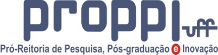 Niterói, ______ de __________________ de 2017.Termo de concordância do Diretor da Unidade onde ocorrerá o eventoEu, ____________________________________________________________________, diretor (a) da Unidade ________________________________, da Universidade Federal Fluminense, estou ciente e de acordo com a utilização do Auditório___________________________________________________________________, para atender ao evento __________________________________________________________, vinculado ao ____________________________________________________________________________________, no(s) dias ___________________________________,no horário ____________________________________________________.Atenciosamente,___________________________________________________________CARGO